(الاسم:                  )11ع5مدرسه:     قسم الجيولوجياتقرير جيولوجياتحت اشراف أ/                                                  ♥️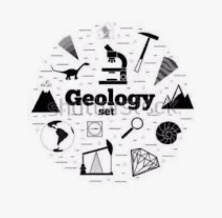 *الانجراف القاري.*مؤسس النظرية/الفريد فينجر.*نظريه الانجراف القاري؟1/اقترح فينجز وجود قاره عظمى (ام القارات) سماها بانجايا.2/افترض انه منذ 200مليون سنه بدأت هذه القارة العظمى في التفتت الى قارات صغيره اخذت في الانجراف لتصل الى موقعها الحالي. *ادله الانجراف القاري.1/التطابق الهندسي لحواف القارات المتقابلة.2/دليل التطابق للأحافير عبر المحيطات.3/تطابق أنواع الصخور وأعمارها والتراكيب للحواف.4/ادله من المناخ الجديد.علل/عند وجود صخور قديمة ذات بيئة ترسيبيه دافئة في مناطق تقع في المنطقة الباردة؟ج/يدل ذلك على ان هذه المنطقة كانت تقع في الماضي في الحزام الدافئ وبعدها انفجرت.(الصفائح التكتونية)*نظريه الصفائح التكتونية؟1/لاحظ العالم ويلسون ان القارات تتخللها تصدعات تشبه الموجودة في قعر المحيط.2/ينقسم الغلاف الصخري للأرض الى أجزاء تسمى الصفائح.3/تقسم هذه النظرية الأرض الى سبع الواح رئيسيه.4/تحتوي الصفيحة الواحدة على قشره قاريه أو محيطيه*أسباب حركه الصفائح الأرضية؟1/تيارات الحمل         2/البقع الساخنة.1/تيارات الحمل الصاعدة.     2/تيارات الحمل الهابطة.*ظواهر حركه الصفائح التكتونية؟1/الثوران البركاني.2/النشاط الزلزالي.3/انتشار قاع المحيط.4/الانسياب الصهاري.  